Открытый урок  литературы по теме:  «Приемы комического в пьесе Н.В. Гоголя «Ревизор»Меньших Алла Александровна, учитель русского языка и                   литературы, Заслуженный учитель          Российской Федерации. Город Ульяновск, МБОУ Многопрофильный лицей №11 им. В.Г. Мендельсона.Целевая аудитория – 8 классЦель: Познакомить учащихся с приемами комического. Дать необходимые теоретические понятия. Объяснить природу гоголевского смеха.Прививать интерес к произведениям писателя.Развивать творческие способности учащихся, умение работать со словарем.Оформление:Мультимедийная презентация.Иллюстрации к пьесе.Костюмы и декорации для инсценировки.                                         Ход урока:Слово учителя.Добрый день. На сегодняшнем уроке мы заканчиваем обсуждение гоголевской комедии «Ревизор». Поставив себя на место героев, перевоплотившись в них, попробуем проникнуть в мир их чувств, тайных побуждений, т.е. воспринять произведение еще на уровне подсознания, а не только осмысления. Для этого нам надо побывать в мастерской писателя. Запишите тему урока.  (На экране слайд 1) Сегодняшний разговор поможет в написании сочинения.(слайд 2 сначала без кавычек) Время беспутное и сумасшедшее…  Делаются такие вещи, что кружится голова, особенно когда видишь, как законные власти сами стараются себя подорвать и подкатываются под собственный фундамент… Где только дело касается создания и устройства, там раздор, нерешительность, опрометчивость.О каком это времени? Создается впечатление, что это заметки о современной предвыборной кампании. А на самом деле это отрывок из письма Гоголя, написанного о России первой четверти 19 века. (Появляется подпись автора и его портрет.) Ведь использовав сюжет, подаренный ему А.С. Пушкиным, Гоголь показал, как в капле воды, всю Николаевскую Русь.  (слайд 3) Не поэтому ли у города нет названия?Прежде чем обратиться к новому материалу, давайте еще раз вернемся к некоторым моментам.Включается видеозапись спектакля театра Сатиры «Ревизор» (сцена, где городничий вопрошает, как могли «тряпку…» принять за важную персону.) Беседа: 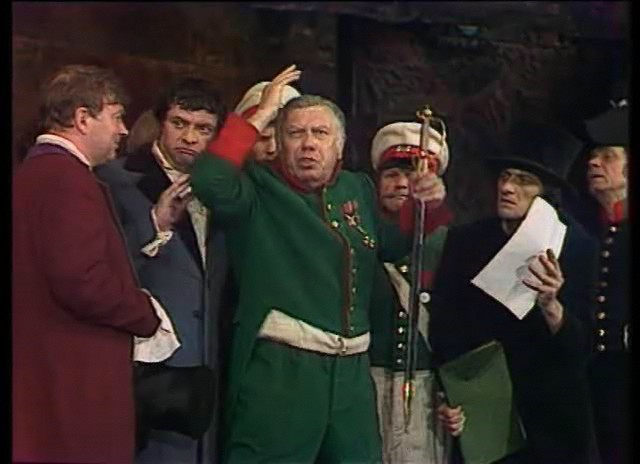 Похож ли Хлестаков на важного чиновника? (Нет)Почему? Что же заставило принять его за ревизора?Правильно, СТРАХ! Это главный импульс пьесы.Почему же так боятся чиновники? (Совесть нечиста)Каковы же пороки, с которыми борется Гоголь?МОШЕННИЧЕСТВО, ЛОЖЬ, ВОРОВСТВО, КАЗНОКРАДСТВО (обирает купцов)ВЗЯТОЧНИЧЕСТВО (взятки борзыми щенками –  ерунда, по их мнению)ПРОИЗВОЛ ВЛАСТЕЙ (забрали в армию мужа слесарши Пошлепкиной) ТЕЛЕСНЫЕ НАКАЗАНИЯ (в суде висит охотничий арапник, фамилия частного пристава Уховертов, еще Держиморда. Высекли унтер-офицерскую вдову. Это о многом говорит.) НЕВЕЖЕСТВО (Ляпкин – Тяпкин прочитал за свою жизнь 5-6 книг)ПЛОХОЕ ВОСПИТАНИЕ (вскрываются чужие письма)ХАЛАТНОСТЬ И НЕДОБРОСОВЕСТНОСТЬ (больные «походят на кузнецов», не получают пищи)ПРИКИДЫВЮТСЯ ВЕРУЮЩИМИ ЛЮДЬМИ (церковь не построили, а деньги потрачены)ЧИНОПОЧИТАНИЕ
КОРРУПЦИЯ
НЕСПРАВЕДЛИВОСТЬУчитель:В «Ревизоре» Гоголь заставил современников смеяться над тем, к чему они привыкли и перестали замечать. Он бичует эти пороки, но не моралью, не нотациями и нравоучениями.А вот вы, ребята, что бы предпочли: чтобы вас отругали или высмеяли? Вот поэтому автор и предпочел смех. Ведь «…только смехом поражается здесь порок», т.к. это единственное честное и благородное лицо, и его, по словам Гоголя, боится даже тот, кто ничего не боится» . В «Авторской исповеди » он писал: «Если смеяться, так уж луҹше смеяться сильно и над тем, ҹто действительно достойно осмеяния всеобщего. В «Ревизоре» я решился собрать в одну кучу все дурное в России, какое я тогда знал… и за одним разом посмеяться над всем». (слайд 6) Писатель, который в качестве главного оружия использует смех, называется сатириком. Узнать, какие понятия есть в его арсенале, нам помогут ребята, которые дома работали с литературоведческим словарем.Выступление «литературоведов».Сатира – (лат. - satura – смесь) – разновидность литературы, специфическими формами обличающая и высмеивающая пороки людей и общества. Характерной чертой является гневное отражение пороков, а не шутливое высмеивание. (слайд 7)Ирония – (греч. - eironeia – притворство, насмешка) – осмеяние, содержащее в себе оценку того, что осмеивается; одна из форм отрицания. Отличительным признаком является двойной смысл. (слайд 8)Сарказм – (греч. – sarkazmos – рву мясо) – сатирическая по направленности, особо едкая и язвительная ирония, с предельной резкостью изобличающая явления, особо опасные по своим общественным последствиям. (слайд 9)Комическое – эстетическое определение отражения в искусстве пороков общества и человека, противоречащих эстетическому идеалу, несущих в себе внутреннюю несообразность, оценивающего эти пороки осмеянием. (слайд 10)Учитель.Обсуждая юмористические рассказы,  мы уже говорили с вами, на чем основывается комическое. Вспомните, пожалуйста. (Несоответствие  - между внешним видом Хлестакова и его сущностью, например. Неожиданность – принятие Хлестакова за ревизора неожиданно даже для него самого.) Но пьеса – особенное произведение. Наша задача – познакомиться с авторскими приемами создания комического в комедии. Основное записываем в тетрадь.Учитель.- Авторская ремарка (вспомните, что означает это слово) (слайд 11, 12) Дети записывают в тетради, ищут примеры в комедии, объясняя, почему смешно. Учитель.- Костюмы, внешний облик, декорации. Комическое проявляется в костюмах героев, их внешнем облике. Посмотрите на экран (слайд 13) Это костюмы и декорации в представлении художника М. Добужинского.Сообщение ученицы об иллюстрациях к комедии этого художника.А вот такими их увидел художник А. Константиновский.(слайд 14)Сообщение ученицы об иллюстрациях к комедии этого художника.По мнению художника П. Боклевского, все должно выглядеть вот так. (слайд 15)Сообщение ученицы об иллюстрациях к комедии этого художника.Учитель. - Умение взять интонацию. Для любого актера важно умение владеть интонацией. А как вы понимаете эти слова? Где-то понизить голос или повысить его, взять паузу, следить за логическим ударением. Посмотрите, как это делают актеры Театра Сатиры.                9.  Просмотр сцены 1 встречи Хлестакова и городничего (о жарком).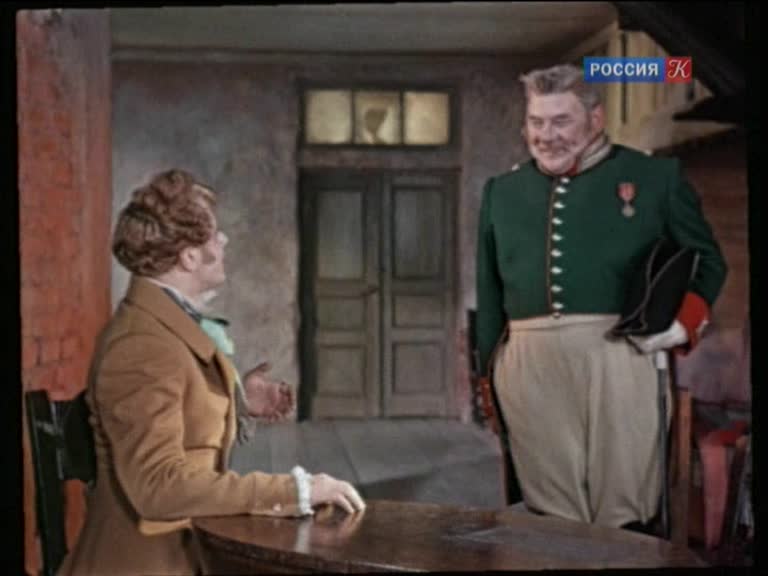   Учитель.                       - Музыкальное решение. А как музыкальным решением вызвать у зрителя смех?                                      Хлестаков отсылает Осипа к трактирщику. Что делает актер на сцене? У Гоголя ремарка:  «Насвистывает сначала из «Роберта», потом «Не шей ты мне, матушка», и наконец, «ни то ни се». Зритель понимает : герой сосредоточен на пустом желудке, перескакивает с одного на другое.                 Учитель.                      - Гипербола (преувеличение). ( слайд 18). Христиан Иванович Гибнер не в состоянии         общаться со своими больными, т.к. не знает русского языка.                                  Учитель._ Поведение, движение.От этого зависит очень многое. Не случайно автор написал «Замечания для господ актеров». Поэтому разные режиссеры, принимаясь за постановку гоголевской комедии, предлагали свои решения.10.Выступление  ученицы о различных постановках – «Сценическая история»11. А теперь давайте посмотрим, как наши классные артисты представляют себе поведение героев. Фрагмент спектакля, поставленный учениками.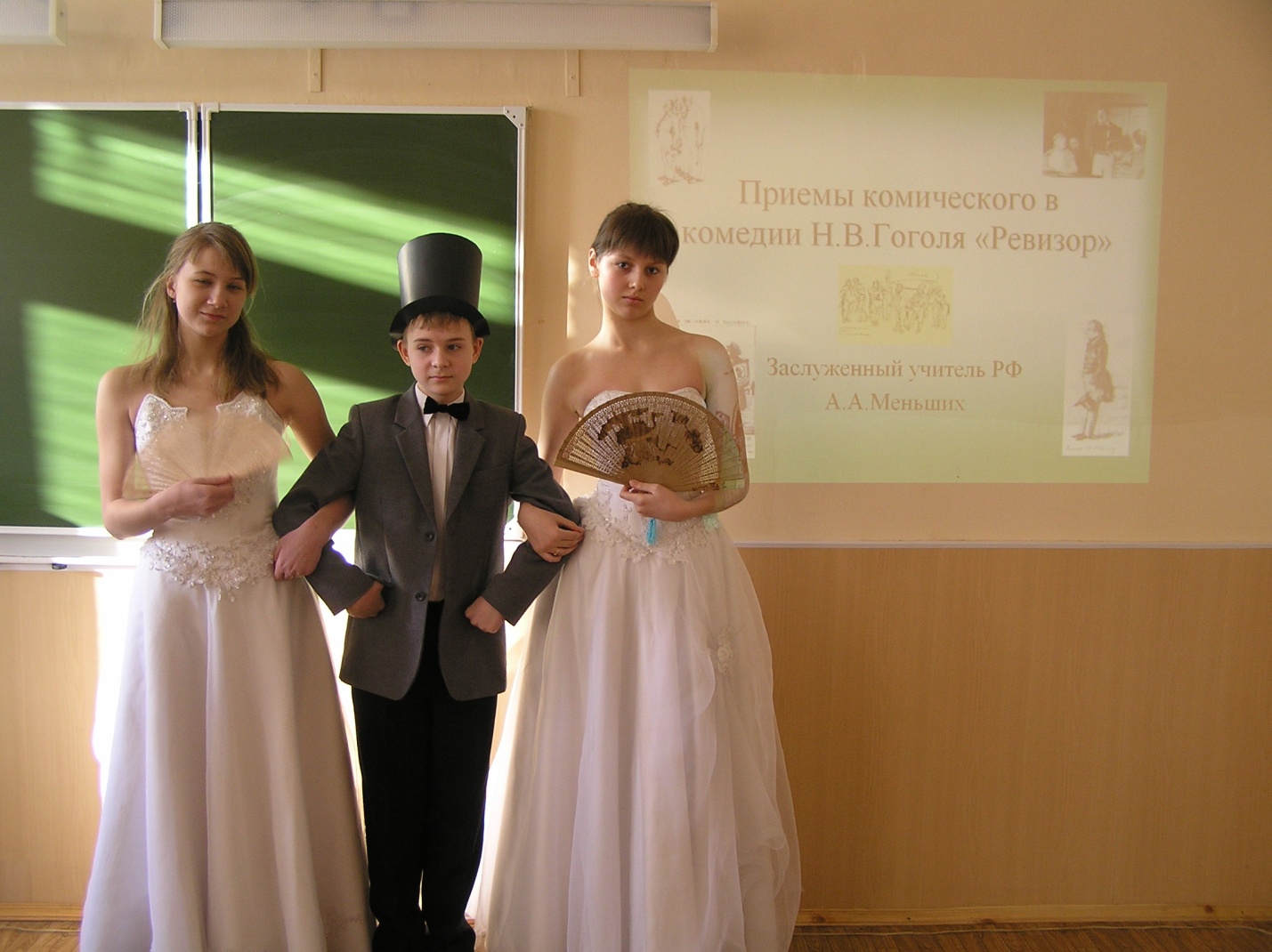 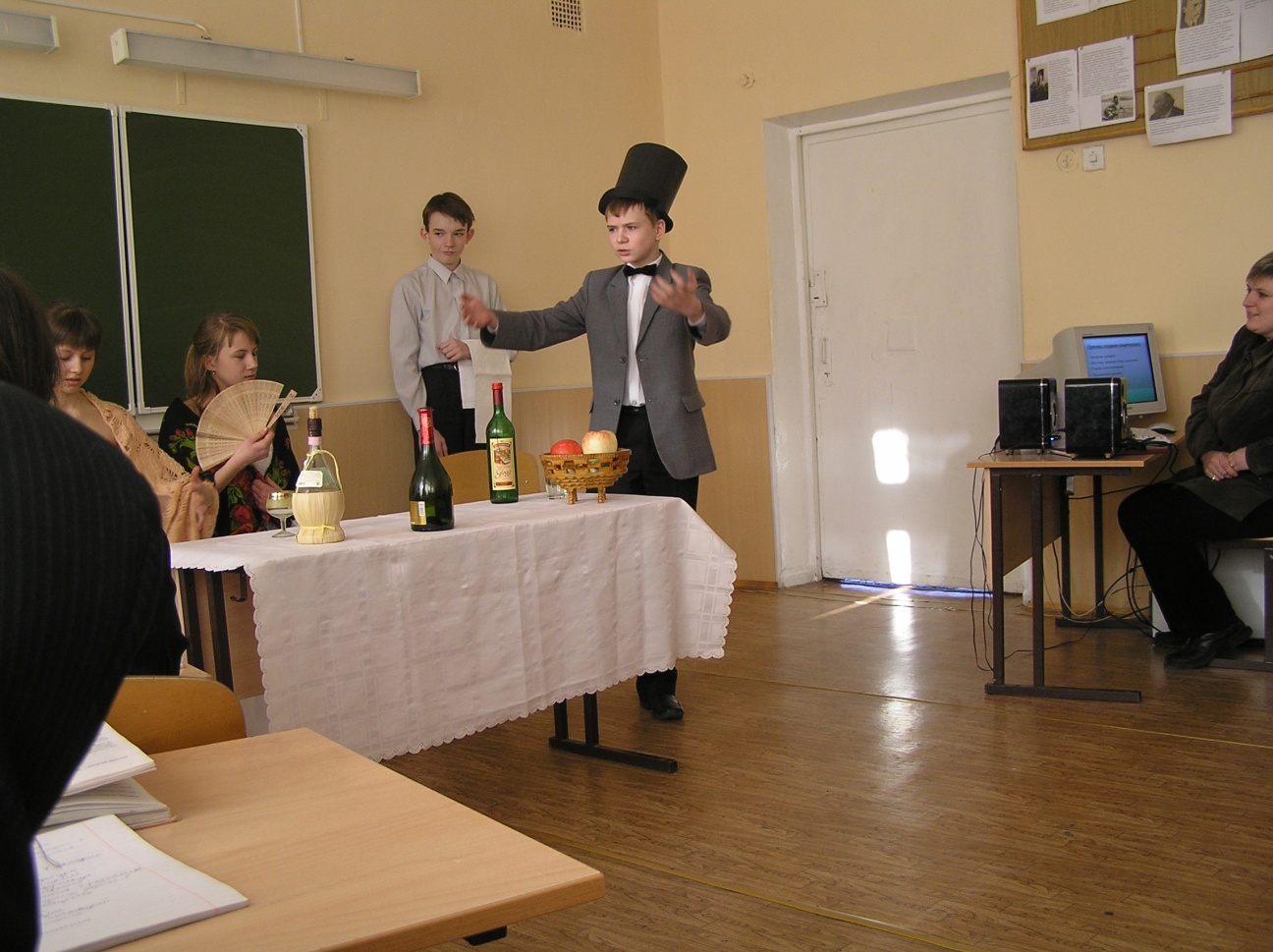 Учитель.Теперь я предлагаю вам подвести итог тому, что мы с вами выяснили об авторских приемах комического, пользуясь которыми, он высмеивает недостатки окружающей жизни. Представьте, что вам нужно составить план сочинения по этой теме (1-2 минуты).Примерный план.«Единственное честное лицо – смех».«Тайна» гоголевского смеха:а)                                   ;б)                                   ;в)                                   .       3. Цель осмеяния.                 Учитель.А теперь попробуем ответить, КАКОВА ЖЕ ЦЕЛЬ ОСМЕЯНИЯ?НЕ ФАРС!!! (помните, как Гоголь был недоволен первой постановкой?) БИЧЕВАНИЕ, ВЫСМЕИВАНИЕ ОБЩЕСТВЕННЫХ ПОРОКОВ – вот его цель! Ну, высмеял… А что дальше? Смех Гоголя – средство нравственного исправления людей. Нужно, чтобы зритель задумался об этой жизни, о том, как жить каждому из нас. Вы обратили внимание – я сказала «нас»? Потому что величие комедии и заключается в том, что она действенна во все времена. Спасибо за урок. Запишите домашнее задание. Дома вы должны подумать, как авторские приемы комического проявляются в создании конкретного образа. (Выбрать героя самим)